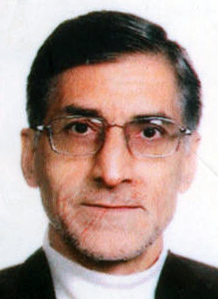 استاد دانشکده مدیریت دولتی و علوم سازمانی- دانشگاه تهرانغلامرضا طالقانیمدیریت دولتیتلفن دفتر:  +98 (21)پست الکترونیکی: gtalghani@ut.ac.irتحصیلاتPh.D ,1360,مدیریت توسعه,بین المللی ایالات متحده امریکا
کارشناسی,1352,مهندسی کشاورزی,تبریز
M.S,1357,مدیریت,ایالات متحده امریکا
زمینههای تخصصیو حرفهایسوابق کاري و فعالیت های اجراییگواهی حضور در طرح ضیافت اندیشه استادان-(1390-1390)
سمت رئیس دانشگاه پیام نور تهران-(1382-1385)
فعالیت های علمیمقالات- طراحی و تبیین مدل فلات شغلی با تاکید بر نقش عوامل اخلاقی. شایان نسیم, جندقی غلامرضا, طالقانی غلامرضا, طهماسبی رضا, باباشاهی جبار (1401)., فصلنامه اخلاق در علوم و فناوری, 17(3), 70-79.

- تأملی بر التزام شغلی در پرتو سرمایۀ روان‏ شناختی با در نظرداشتن اثر میانجی تحلیل‏ رفتگی شغلی. طالقانی غلامرضا, پورولی بهروز, محمدی معصومه, دیانتی مژگان (1397)., فصلنامه مدیریت دولتی, 7(4), 765-782.

- بررسی عوامل فردی مؤثر بر قصد ترک شغلِ کارکنان ادارۀ کل آموزش و پرورش استان کردستان. طالقانی غلامرضا, عبدالملکی جمال, غفاری علی (1395)., فصلنامه مدیریت دولتی, 8(1), 219-232.

- بررسی تأثیر ابزار منابع انسانی بر بهبود عملکرد سازمانی میان کارکنان دانشگاه تهران. طالقانی غلامرضا, غفاری علی, حقیقی محمد (1395)., فصلنامه مدیریت دولتی, 8(1), 1.

- بررسی تأثیر ابزار مدیریت منابع انسانی بر بهبود عملکرد سازمانی میان کارکنان دانشگاه تهران. طالقانی غلامرضا, غفاری علی, حقیقی محمد (1395)., فصلنامه مدیریت دولتی, 8(1), 1-14.

- بررسی ارتباط توانمندسازی کارکنان با نوآوری در خدمات عمومی با تأکید بر تعلق خاطر کاری. عباسی طیبه, طالقانی غلامرضا, رجب زاده سمیه (1394)., فصلنامه مدیریت دولتی, 7(4), 743-764.

- تحلیل نقش حکمرانی خوب در ارتقای توسعۀ انسانی: بررسی بین‌المللی. امیدیان محسن, طالقانی غلامرضا, محمدی فرشته, فیروزی جمال, یعقوبی حمیدرضا, خواستار حمزه (1394)., فصلنامه مدیریت دولتی, 7(3), 413-436.

- Strategic Management of Human Resources Using Human Resource Management Practices (HRMP). Taleghani Gholamreza, Ghafary Ali, Azizian Amir Reza, Nazari Gargari Mahmood (2014)., applied mathematics in engineering management and technology, 3(1), 70-71.

- تدوین الگوی اقدامات اثربخش در مساجد. عباسی رسول, طالقانی غلامرضا, عابدی جعفری حسن, فقیهی ابوالحسن (1393)., مطالعات مدیریت بهبود و تحول, 75(1), 115-136.

- Factors affecting Learning Organization in Shiraz Islamic Azad University. Amirkhani Amir Hossein, Taleghani Gholamreza, Sadeghi Zade Ali, Azizi Alireza, Sadat Mohamad Javad (2014)., Asian Journal of Research in Social Sciences and Humanities, 8/4(2249-7315), 256-274.

- ارائه مدل کارآفرینی فناورانه در شرکت‌های دانش‌بنیان مستقر در پارک‌های علم و فناوری: رویکرد کیفی. رمضانپور نرگسی قاسم, طالقانی غلامرضا, رمضانپور نرگسی سمیه, غفاری علی (1393)., فصلنامه مدیریت دولتی, 6(1), 85-108.

- بررسی عوامل فردی و سازمانی مؤثر بر فساد اداری در شعب بانک سپه استان قم. طالقانی غلامرضا, طباطبایی زهرا, غفاری علی (1393)., مدیریت فرهنگ سازمانی, 12(2), 235-253.

- How Spirituality Makes employee be more Effective and Empower them? The Role of Spirituality in Leadership on Empowering the Employees of University of Tehran. Taleghani Gholamreza, Ghafary Ali (2014)., Jokull, 64(3), 323-338.

- Investigating critical success factors in tile industry. Salmani Davoud, Taleghani Gholamreza, Mollaali Maryam, سلمانی آرزو (2014)., management Science Letters, -(-), -.

- بررسی تاثیر ابعاد رهبری معنوی مدیران بر کیفیت زندگی کاری کارکنان دانشگاه پیام نور مرکز سنندج. طالقانی غلامرضا, فیضی کاوه, علیزاده صابر, شریعتی فرهاد, غفاری علی (1392)., مدیریت در دانشگاه اسلامی, 3(2), 187-210.

- An investigation on the effect of organizational culture on knowledge management implementation. Salmani Davoud, Taleghani Gholamreza, Akbari Azam, Salmani Arezoo (2013)., management Science Letters, 4(2), 303-310.

- بررسی رابطه مدیریت استعداد بر عملکرد اعضای هیئت علمی دانشگاه اصفهان. طالقانی غلامرضا, امینی سمیه, غفاری علی, آدوسی حسین (1392)., فصلنامه مدیریت دولتی, 5(3), 83-102.

- بررسی تاثیر سرمایه اجتماعی بر مسئولیت اجتماعی سازمان ها . طالقانی غلامرضا, نرگسیان عباس, گودرزی مصطفی (1392)., دو ماهنامه دانشور رفتار, جدید(1), 1-47.

- معنویت سازمانی گامی موثر در جهت بهبود رفتارهای شهروندی سازمانی. طالقانی غلامرضا, محمدی مصطفی, رستمی حسین (1392)., مدیریت فرهنگ سازمانی, 11(2), 163-188.

- طراحی و تدوین الگوی تعامل مسجد و سازمان های محیطی. عباسی رسول, طالقانی غلامرضا, عابدی جعفری حسن, فقیهی ابوالحسن (1392)., اسلام و مدیریت, 1(1), 37-59.

- بررسی تاثیر سرمایه اجتماعی بر مسئولیت اجتماعی سازمان ها ( مطالعه موردی: اداره کل مالیات غرب استان تهران). طالقانی غلامرضا, نرگسیان عباس, گودرزی مصطفی (1392)., دو ماهنامه دانشور رفتار, جدید(47-1), 229-242.

- آسیب شناسی دهیاری های استان آذربایجان شرقی. قدیری معصوم مجتبی, طالقانی غلامرضا, کوهستانی حسین (1392)., فصلنامه روستا و توسعه, 16(1), 93-112.

- بررسی وضعیت و پیش بینی منظرهای عملکرد سازمانی بر اساس مدل کارت امتیازی متوازن. طالقانی غلامرضا, محمد قنبرزاده نوروز, علیزاده صابر (1391)., مدیریت فردا, 11(33), 49-64.

- بررسی عوامل موثر بر افزایش بهره وری بانک سامان. طالقانی غلامرضا,  محمد مهدی تنعمی,  علی اکبر فرهنگی,  محمد جعفر زرین نگار (1391)., فصلنامه مدیریت دولتی, 3(7), -.

- بررسی عوامل موثر بر تقویت هوش فرهنگی مدیران شهری در تعاملات فرهنگی با شهروندان. امیری مجتبی, عزیزی منیر, طالقانی غلامرضا (1391)., مدیریت فردا, 11(32), 29-44.

- آسیب شناسی فرایند نوآوری در شرکت های ایرانی. رستگار عباس, طالقانی غلامرضا, اقبال اسماعیل, تاج الدین مهدی (1391)., فصلنامه مدیریت دولتی, 4(3), 91-106.

- بررسی رابطه بین شهرت سازمانی با نگرش های شغلی کارکنان شرکت ایران خودرو. طالقانی غلامرضا, نرگسیان عباس, غریبی مجتبی, کوشکی علیرضا (1391)., مدیریت فرهنگ سازمانی, 10(اول), 114-97.

- بررسی رابطه بین اعتیاد به کار با ویژگی های رفتارهای قضات و وکلای دادگستری استان تهران. طالقانی غلامرضا, نرگسیان عباس, زرین نگار محمد جعفر, نرگسیان جواد (1391)., پژوهش‌های مدیریت منابع سازمانی, 2(2), 85-107.

- بررسی رابطه بین شهرت سازمانی با نگرش های شغلی کارکنان  ایران خودرو. طالقانی غلامرضا, نرگسیان عباس, غریبی مجتبی, کوشکی علیرضا (1391)., مدیریت فرهنگ سازمانی, 10(1), 97-114.

- تدوین الگوی مدیریت اثر بخش مسجد. عباسی رسول, طالقانی غلامرضا, فقیهی ابوالحسن (1391)., اسلام و مدیریت, 1(1), 37-59.

- رابطه بین مدیریت دانش و نوآوری سازمانی در یک شرکت بیمه. طالقانی غلامرضا,  علی انواری,  لیلا افتخاری (1391)., پژوهشنامه بیمه(فصلنامه صنعت بیمه سابق), 27(1), 151-171.

- PROVIDING A STRATEGIC MANAGING MODEL FOR THE KNOWLEDGE EMPLOYEES IN THE ORGANIZATION, TEHRAN, IRAN. Taleghani Gholamreza,  سید اسماعیل اصغرپور (2012)., Journal of Environmental Reasearch and Development, 6(3A), 900-907.

- بررسی عوامل مؤثر بر افزایش بهره ‏وری ( مطالعه‎ی موردی : بانک سامان ). طالقانی غلامرضا, تنعمی محمدمهدی, فرهنگی علی اکبر,  محمد جعفر زرین نگار (1390)., فصلنامه مدیریت دولتی, 3(7), 115-130.

- ارزیابی پیش برندگی سیاستهای کلان و خرد توسعه کارآفرینی کشور. مقیمی سیدمحمد, طالقانی غلامرضا,  قاسم رمضانپور نرگسی,  علی داوری (1390)., مدیریت بازرگانی, 3(8), 133-148.

- تعارض کار و خانواده: نقش ادراک حمایت های سازمانی در قصد ترک خدمت ( مورد کاوی پرستاران بیمارستان های شهر تهران). سبک رو مهدی, کلهریان رضا, کامجو زین العابدین, طالقانی غلامرضا (1390)., فصلنامه مدیریت دولتی, 3(6), 111-126.

- مدیریت مسجد: تدوین الگوی شایستگی منابع انسانی. طالقانی غلامرضا, عابدی جعفری حسن,  ابوالحسن فقیهی,  رسول عباسی (1389)., فصلنامه پژوهش های مدیریت منابع انسانی, 1(34), 55-80.

- perception of social justice implication in braindrain management in Iranian educational institutions. Salmani Davoud, Taleghani Gholamreza,  Ali Taatian (2011)., Education, Business and Society: Contemporary Middle Eastern Issues, 4(1), 19-32.

- سنجش عوامل موثر بر اعتماد شهروندان به مدیریت شهری. عابدی جعفری حسن, طالقانی غلامرضا, تنعمی محمدمهدی,  عابد عابدی جعفری (1389)., مدیریت فردا, 9(43-52), -.

- طراحی مدل عوامل موثر بر اعتماد شهروندان نسبت به مدیریت شهری. طالقانی غلامرضا, فرهنگی علی اکبر,  عابد عابدی جعفری (1389)., فصلنامه مدیریت دولتی, 4(4), 89-106.

- impacts of social justice perception on Elite migration. Salmani Davoud, Taleghani Gholamreza,  Ali Taatian (2010)., Iranian Journal of Management Studies, 4(1), 43-62.

- The Role of resource Management and environmental Factors in sustainable development. Taleghani Gholamreza (2010)., DESERT, 15(1), -.

- survey of leadership styles in different cultures. Taleghani Gholamreza, Salmani Davoud,  Ali Taatian (2010)., Chinese Management Studies, 3(3), 91-111.

- بررسی رابطه بین شهرت سازمانی و ویژگی های شخصیتی کارکنان شرکت ملی پالایش و پخش فرآورده های نفتی. نرگسیان عباس, گودرزی مصطفی, طالقانی غلامرضا (1388)., پژوهشنامه مدیریت تحول, 1(1), -.

- بررسی تاثیر سقف شیشه ای بر کاهش توانمندی زنان در سازمان توسعه برق ایران. طالقانی غلامرضا, پورعزت علی اصغر,  بهاره فرجی (1388)., فصلنامه مدیریت دولتی, 2(2), 89-102.

- تاثیر حمایت ادراک شده از سوی سازمان بر تعهد کارکنان و عملکرد سازمانی: مطالعه ای در شعب بانک ملت شهر تهران. طالقانی غلامرضا,  ملیکا شیرمحمدی, دیواندری علی,  ملیکا شیرمحمدی (1388)., فصلنامه علوم مدیریت ایران, 4(16), -.

- توسعه و تدوین ماهیت مکان در عصر جهانی سازی. طالقانی غلامرضا,  محمد طالقانی (1388)., فصلنامه ساخت شهر, 6(12), 47-54.

- بررسی تاثیر عوامل بازدارنده مشارکت کارکنان برفرایند تصمیم گیری شرکت مخابرات ایران. طالقانی غلامرضا (1387)., دانش و توسعه, -(21), 59-74.

- بررسی تاثیر انواع فنون آموزش بر بهبود بهره وری منابع انسانی در دانشگاه تهران. ضیائی محمدصادق, طالقانی غلامرضا, تنعمی محمدمهدی,  عباس نرگسیان (1386)., فرهنگ مدیریت, 5(15), 160-139.

- نقش مدیریت فناوری در توسعه پایدار. طالقانی غلامرضا (1384)., پیک نور, -(3), 41-34.

- جایگاه توسعه و اهداف و مفاهیم آن در جهان سوم. طالقانی غلامرضا (1370)., دانش مدیریت, -(14), 37-35.

کنفرانس ها- Global Aspects of Reputation and Strategic Management. Taleghani Gholamreza, Ghaffari Ali, Khalvati Zahra (2019)., The Impact of Knowledge Management System in Crisis Management Sectors for Leveraging Public Affair (Case study: Government Trading Corporation of Iran), 10-12 September, Madrid, Spain.

- The Effect of Organizational Climate and Job Satisfaction on Employees’ Preparedness in the Face of Change in Tehran University of Medical Sciences. Taleghani Gholamreza, Ghafary Ali (2018)., The Effect of Organizational Climate and Job Satisfaction on Employees’ Preparedness in the Face of Change in Tehran University of Medical Sciences, 21-22 February, Prague, Czech Republic.

- بررسی عوامل اولویت مشتریان محصولات سامسونگ  در رفتار انتخاب مجدد  بر اساس مدل ECSI. سلمانی داود, طالقانی غلامرضا, طالعی سمیه (1394)., دومین کنفرانس بین المللی حسابداری و مدیریت, 30-31 اردیبهشت, تهران, ایران.

- بررسی عوامل اولویت مشتریان محصولات ال-جی در رفتار انتخاب مجدد بر اساس مدل ECSI. سلمانی داود, طالقانی غلامرضا, طالعی سمیه (1394)., کنفرانس بین المللی مدیریت، اقتصاد، مهندسی صنایع, 26-26 اردیبهشت, تهران, ایران.

- An Investigation of the Barriers Related to Tourism Industry Development in Iran.  سید اسماعیل اصغرپور, Taleghani Gholamreza, Ghafary Ali, Bekiai Maryam, Kaebi Saham (2013)., The 3rd International Geography Symposium, 10-13 June, İSTANBUL, Turkey.

- Impact of Urbanization on population changes in Metropolitan Area of Tehran, Iran.  سید اسماعیل اصغرپور, Zanjani Habbiballah, Taleghani Gholamreza (2013)., The 3rd International Geography Symposium, 10-13 June, İSTANBUL, Turkey.

- موانع توسعه کارآفرینی. طالقانی غلامرضا, غفاری علی (1392)., دومین همایش ملی مدیریت و کارآفرینی, 18-19 فروردین, اصفهان, ایران.

- ارتباط بین انتخاب بهینه مراکز آموزش الکترونیک و انظباط در سازمانها در بین ایرانیان. طالقانی غلامرضا, میرا سیدابوالقاسم, غفاری علی, خلوتی مجید (1391)., کنفرانس ملی ویزگیهای ملی 5 گانه تحول در شخصیت ایرانیان و پیشرفت ایران, 9-9 بهمن, تهران, ایران.

- AN INVESTIGATION OF FACTORS INFLUENCING CITIZEN PARTICIPATION IN IRAN. Taleghani Gholamreza, Ghafary Ali (2012)., 5th International Congress of Environmental Research, 22-24 November, Kuala Terengganu, Malaysia.

- Effect of Air Pollution on Human health  Urban Management system. Taleghani Gholamreza, اصغر پور سید اسماعیل (2012)., 32nd International Geographical Congress, 23-25 August, Cologne, Germany.

- The Role of critical succes. اسلامی سعید, Taleghani Gholamreza (2011)., proceedings of the 12th european , 1-2 September, Munich, Germany.

- tHE ROLE OF SUSTAINABLE AGRICULTUREAL MANAGEMENT IN THE PREVENTION OF LAND DEGRADATION IN IRAN. Taleghani Gholamreza, Zehtabian Gholamreza, Amiraslani Farshad (2006)., Eighth International Conference on Dryland Development, 26 February-1 March, Beijing, China.

- The role of indigenous and traditional knowledge in  management of sustainable development. Taleghani Gholamreza (2006)., Eighth international conference on development of drylands, 25-28 February, Beijing, China.

کتب - نوآوری استراتژیک با رویکرد دوسوتوانی سازمانی. طالقانی غلامرضا, خلوتی مجید, غفاری علی (1398).

- مطالعات تطبیقی سیاست های گردشگری. طالقانی غلامرضا (1398).

- مدیریت کسب و کار و کارآفرینی روستایی. طالقانی غلامرضا, امیریان الهه, ذبیحی جامخانه محسن (1396).

- مدیریت کسب و کار روستایی. طالقانی غلامرضا, امیریان الهه (1396).

- توسعه کسب و کار روستایی. طالقانی غلامرضا, شاهچراغ سید رشید, امیریان الهه, امیریان الهه (1395).

- رفتار سازمانی (نقش مدیران و منابع سازمانی). طالقانی غلامرضا, سلطانی شاهین (1394).

- تئوری سازمان برای بخش دولتی. طالقانی غلامرضا, غفاری علی, حق وردی زاده فاطمه (1394).

- مروری جامع بر مدیریت منابع انسانی. طالقانی غلامرضا, معتمد محمدجواد (1394).

- مدیریت استعداد. طالقانی غلامرضا, امینی سمیه, غفاری علی, شاهرخ زاده میلاد (1392).

- بانکداری الکترونیک. طالقانی غلامرضا, مالمیر مریم, غفاری علی, غفاری علی (1392).

- کسب و کار روستایی. طالقانی غلامرضا, غفاری علی, امیریان الهه (1392).

- مدیریت دولتی تطبیقی. طالقانی غلامرضا, تنعمی محمدمهدی,  محمد تقی خدایی (1392).

- مدیریت استراتژیک. طالقانی غلامرضا, غفاری علی, رحمانی ایلاف (1392).

- نگرش، رفتار و عملکرد کارکنان در سازمان. طالقانی غلامرضا, محمدی مصطفی (1392).

- تئوری های مدیریت. طالقانی غلامرضا,  علی اکبر افقهی فریمانی (1391).

- مدیریت تطبیقی (نگرش بین‌المللی). طالقانی غلامرضا,  مصطفی محمدی (1390).

- مدیریت تحول، خلاقیت و نوآوری. طالقانی غلامرضا (1390).

- مدیریت توسعه. طالقانی غلامرضا (1387).

- مدیریت بین المللی تطبیقی. طالقانی غلامرضا,  سید اسماعیل  اصغر پور (1387).

مجلاتپایان نامه ها و رساله ها